TRANSPORTATION SAFETY 
MATERIALS REQUEST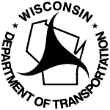 Wisconsin Department of TransportationDT1265        11/2017To place an order:FAX:	(608) 246-5632Mail:	Maps and Publications SalesWisconsin Department of TransportationP.O. Box 7713Madison, WI 53707-7713Email:	materials-mgt.dbm@dot.wi.govQuestions about your order or material availability: (608) 246-3265Please allow 2–3 weeks delivery time.TRANSPORTATION SAFETY MATERIALS REQUEST (continued)Wisconsin Department of Transportation        DT1265(Area Code) Telephone Number(Area Code) FAX numberContact Name, Company/Organization, Street Address, City, State, ZIPContact Name, Company/Organization, Street Address, City, State, ZIP Check if this is a residential address. Check if this is a residential address.Available for free distribution to Wisconsin Residents only.Related items also found at:http://wisconsindot.gov/Pages/safety/education/default.aspxAvailable for free distribution to Wisconsin Residents only.Related items also found at:http://wisconsindot.gov/Pages/safety/education/default.aspxEachALCOHOL and OTHER DRUGSEachBICYCLE – PEDESTRIAN – SCHOOL BUSHS102Cops ‘N Shops (Door Cling)HS205Blades are Sharp, Stay in Line (Brochure)HS103Cops ‘N Shops (18” x 23” Poster)HS210sSchool Zones Save Lives 
(Leaflet – Spanish)HS126How Will It Feel?, Man Arrested, 
Mug Shot (11" x 17" Poster)HS213Bicycle Safety: Wheely Good Idea 
(Ages: 8 – 11 Handbook)HS127Do This Drunk?, Skateboard Rider 
(11" x 17" Poster)HS214From A-Z By Bike (Booklet)HS128Do This Drunk?, Snowmobile Rider
(11" x 17" Poster)HS221Wisconsin Bicycle Laws (Card)HS138Fake, Altered, Borrowed – ID Check SheetHS239Bicycle Safety – What Every 
Parent Should Know (Handout)HS166Crusade Against Drunk Drivers (18” x 23” Poster)HS239sBicycle Safety – What Every 
Parent Should Know (Handout – Spanish)HS168Only 3 Beers (18” x 23” Poster)HS240Get There by Bike (Brochure)HS170Download the Sober App (Drink Coaster)HS244Wisconsin Pedestrian Laws (Card)EachGENERAL SAFETYEachRAILROADSHS308Road Rage (11” x 17” Poster)HS703Operation Life Saver: Key Safety Tips (Brochure)HS309TDistracted Driving: Comprehensive Guide, includes Myths vs. Reality (Brochure)HS704Operation Lifesaver: Look, Listen and Live (Brochure)HS318Slow It Down, Officer and Turtle 
(11" x 17" Poster)HS709Operation Life Saver: Myths or Realities? (Brochure)HS319Take It Slow, Snow Over Highway 
(11" x 17" Poster)HS322Be a Safe Driver, Citation HoldersHS350Construction Zone Safety: We Can Break So Can You (11” x 17” Poster)HS351Construction Zone Safety: Slow Down – Merge Early (18” x 20” Poster)HS360Vision Decision: Knowing Truck Blind Spots (Brochure)HS362Zero In Wisconsin (11” x 17” Poster)HS403Drive Now Text Later (Bumper Sticker)EachMOTORCYCLESEachSEAT BELTSHS503Share the Road (Brochure)HS812CHAD – Children Have an Identity 
(3" x 5" Sticker)HS509Gear Up (11” x 17” Poster)HS821I Can Take a Hit, Seatbelt Safety w/
Donald Driver (11" x 17" Poster)HS511Get Trained/Ride Right (Brochure)HS823Louie Clark’s Story (Poster)HS512Get Trained (11” x 17” Poster)HS824Stay in the Game (Poster)HS518Get Licensed (11” x 17” Poster)HS830Child Booster Seat Law (Card)HS520Mopeds/Ride Right (Brochure)HS845Airbag Danger Zone (Seat Tent)HS521Full Gear, Fool’s Gear 
(11" x 14" Poster)HS522Vision Test (Leaflet)EachMISCELLANEOUSHS523Rustic Roads Motorcycle Tour (11” x 17” Poster)DT1365Transportation Safety Materials Order Form (limit 2)HS524Work Zones (11” x 17” Poster)BDS347Be A Rebel, Wear Your Seatbelt (Brochure)HS525Mopeds (11” x 17” Poster)BDS348Be a Rebel, Drive Safely (Brochure)HS527Advanced Training,
Motorcycle Program (11” x 17” Poster)BDS349Be a Rebel, Drive Sober (Brochure)HS529Ride Safe (Brochure)BDS355Are You Safe To Drive, Medical Condition (Brochure)HS530Ride Safely on Wisconsin Roads (Pocket Guide)OPAO311Turn Signal, Flashing Yellow Guide (Brochure)MS515Rustic Roads for Motorcycle (Brochure)OPA0511511, Traveler Information at Your Fingertips (Brochure)MS528Wisconsin Motorcycle Training Program (Brochure)OPA0511P511, Traveler Information at Your Fingertips (Poster)Official Wisconsin State Highway Map (Folded Pocket Map)